Сумська міська радаVІІ СКЛИКАННЯ LVII СЕСІЯРІШЕННЯвід 05 червня 2019 року № 5072-МРм. СумиРозглянувши звернення громадян, надані документи, відповідно до протоколу засідання постійної комісії з питань архітектури, містобудування, регулювання земельних відносин, природокористування та екології Сумської міської ради від 16.05.2019 № 154, статей 12, 20, 81, 118, 121, 122, частини 6 статті 186 Земельного кодексу України, статті 50 Закону України «Про землеустрій», керуючись пунктом 34 частини першої статті 26 Закону України «Про місцеве самоврядування в Україні», Сумська міська рада  ВИРІШИЛА:1. Затвердити проект землеустрою щодо відведення земельної ділянки, змінити її цільове призначення з «для іншої житлової забудови» на «для будівництва і обслуговування житлового будинку, господарських будівель і споруд (присадибна ділянка)» в межах категорії земель житлової та громадської забудови та надати у власність Савкову Івану Миколайовичу земельну ділянку за адресою: м. Суми, проспект Козацький, площею 0,0772 га, кадастровий номер 5910136300:14:003:0060 (протокол засідання Ради учасників бойових дій та членів сімей загиблих воїнів при міському голові від 02.02.2017 № 34). 2. Затвердити проект землеустрою щодо відведення земельної ділянки, змінити її цільове призначення з «для іншої житлової забудови» на «для будівництва і обслуговування житлового будинку, господарських будівель і споруд (присадибна ділянка)» в межах категорії земель житлової та громадської забудови та надати у власність Лапіну Ярославу Івановичу земельну ділянку за адресою:                 м. Суми, проспект Козацький, площею 0,0740 га, кадастровий номер 5910136300:14:003:0083 (протокол засідання Ради учасників бойових дій та членів сімей загиблих воїнів при міському голові від 03.03.2017 № 35). 3. Затвердити проект землеустрою щодо відведення земельної ділянки, змінити її цільове призначення з «для іншої житлової забудови» на «для будівництва і обслуговування житлового будинку, господарських будівель і споруд (присадибна ділянка)» в межах категорії земель житлової та громадської забудови та надати у власність Чайці Олександру Олександровичу земельну ділянку за адресою: м. Суми, проспект Козацький, площею 0,0760 га, кадастровий номер 5910136300:14:003:0080 (протокол засідання Ради учасників бойових дій та членів сімей загиблих воїнів при міському голові від 02.02.2017 № 34). 4. Затвердити проект землеустрою щодо відведення земельної ділянки, змінити її цільове призначення з «для іншої житлової забудови» на «для будівництва і обслуговування житлового будинку, господарських будівель і споруд (присадибна ділянка)» в межах категорії земель житлової та громадської забудови та надати у власність Бречці Віталію Петровичу земельну ділянку за адресою:          м. Суми, проспект Козацький, площею 0,0731 га, кадастровий номер 5910136300:14:003:0084 (протокол засідання Ради учасників бойових дій та членів сімей загиблих воїнів при міському голові від 03.03.2017 № 35).5. Затвердити проект землеустрою щодо відведення земельної ділянки, змінити її цільове призначення з «для іншої житлової забудови» на «для будівництва і обслуговування житлового будинку, господарських будівель і споруд (присадибна ділянка)» в межах категорії земель житлової та громадської забудови та надати у власність Моргуну Олегу Григоровичу земельну ділянку за адресою:  м. Суми, проспект Козацький, площею 0,0772 га, кадастровий номер 5910136300:14:003:0062 (протокол засідання Ради учасників бойових дій та членів сімей загиблих воїнів при міському голові від 02.02.2017 № 34).6. Затвердити проект землеустрою щодо відведення земельної ділянки, змінити її цільове призначення з «для іншої житлової забудови» на «для будівництва і обслуговування житлового будинку, господарських будівель і споруд (присадибна ділянка)» в межах категорії земель житлової та громадської забудови та надати у власність Клочку Михайлу Сергійовичу земельну ділянку за адресою: м. Суми, проспект Козацький, площею 0,0714 га, кадастровий номер 5910136300:14:003:0082 (протокол засідання Ради учасників антитерористичної операції та членів сімей  загиблих учасників антитерористичної операції при міському голові від 23.02.2018 № 52).7. Затвердити проект землеустрою щодо відведення земельної ділянки, змінити її цільове призначення з «для іншої житлової забудови» на «для будівництва і обслуговування житлового будинку, господарських будівель і споруд (присадибна ділянка)» в межах категорії земель житлової та громадської забудови та надати у власність Чижову Юрію Петровичу земельну ділянку за адресою:                    м. Суми, проспект Козацький, площею 0,0732 га, кадастровий номер 5910136300:14:003:0081 (протокол засідання Ради учасників бойових дій та членів сімей загиблих воїнів при міському голові від 02.02.2017 № 34).8. Затвердити проект землеустрою щодо відведення земельної ділянки, змінити її цільове призначення з «для іншої житлової забудови» на «для будівництва і обслуговування житлового будинку, господарських будівель і споруд (присадибна ділянка)» в межах категорії земель житлової та громадської забудови та надати у власність Басанцю Максиму Анатолійовичу  земельну ділянку за адресою: м. Суми, проспект Козацький, площею 0,0722 га, кадастровий номер 5910136300:14:003:0056 (протокол засідання Ради учасників бойових дій та членів сімей загиблих воїнів при міському голові від 03.03.2017 № 35).Сумський міський голова							     О.М. ЛисенкоВиконавець: Михайлик Т.О.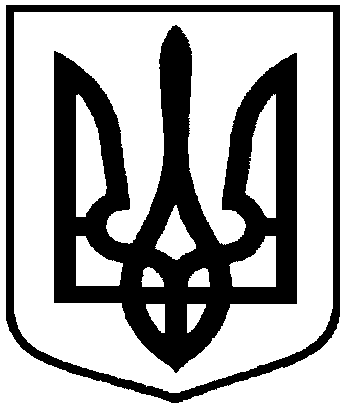 Про надання земельних ділянок                  у власність учасникам АТО                            за адресою: м. Суми,                                       проспект Козацький 